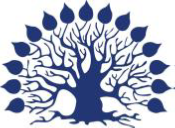 МИНИСТЕРСТВО НАУКИ И ВЫСШЕГО ОБРАЗОВАНИЯ РОССИЙСКОЙ ФЕДЕРАЦИИ
ФГБОУ ВО «Кубанский государственный университет»Факультет педагогики, психологии и коммуникативистикиКАФЕДРА ПЕДАГОГИКИ И МЕТОДИКИ НАЧАЛЬНОГО ОБРАЗОВАНИЯ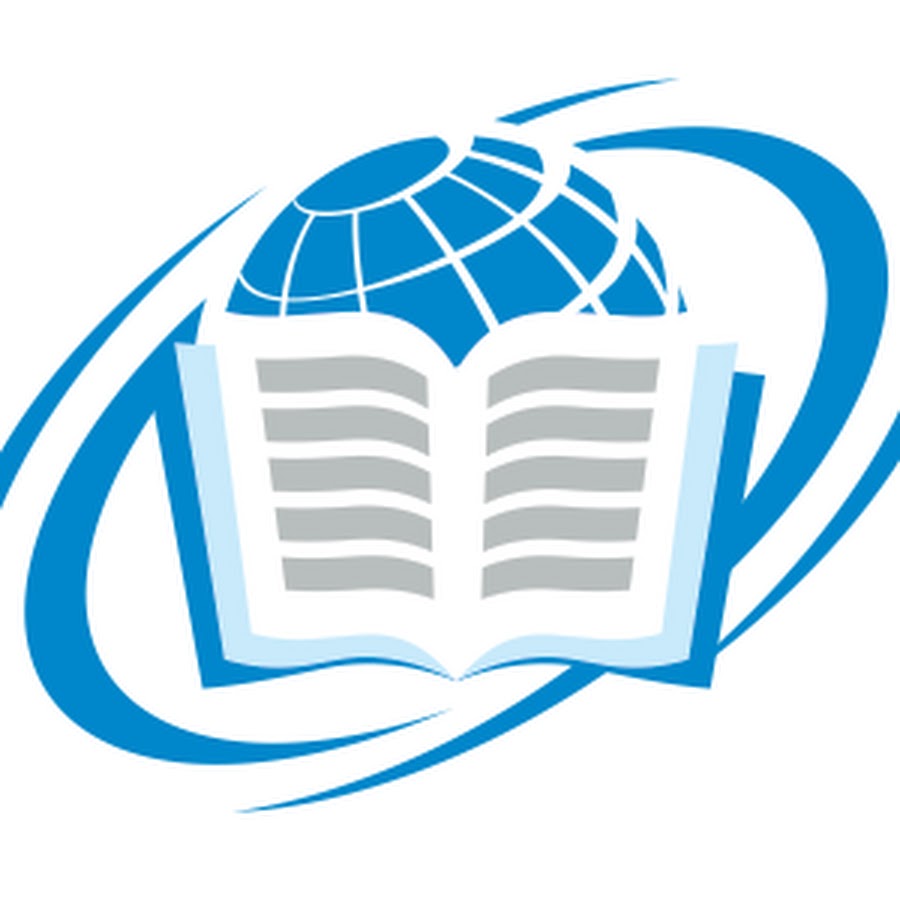 «НАЧАЛЬНОЕ ОБЩЕЕ ОБРАЗОВАНИЕ: ОПЫТ,                                     ИННОВАЦИИ И ПЕРСПЕКТИВЫ»Краснодар 2023ОРГАНИЗАЦИОННЫЙ КОМИТЕТ КОНФЕРЕНЦИИПредседатель оргкомитета:Коваленко Екатерина Георгиевна – и. о. зав. кафедрой педагогики и методики начального образования, кандидат филологических наук, доцент.Сопредседатели:Герасимова Валерия Сергеевна, председатель СНО ПМНО;Гакаме Юлия Даудовна, доцент кафедры ПМНО, кандидат педагогических наук;Баранова Ольга Игоревна, доцент кафедры ПМНО, кандидат педагогических наук, доцент.Члены оргкомитета: Профессорско-преподавательский состав кафедры педагогики и методики начального образования и инициативная группа СНО.РЕГЛАМЕНТ И ПОРЯДОК РАБОТЫVII Всероссийской научно-практической конференции молодых ученых «Начальное общее образование: опыт, инновации и перспективы»13 апреля 2023 г.9.30 – 10.00 – Регистрация участников.10.00 – 11.00 – Пленарное заседание (доклады в формате Печа-куча, акт. зал).11.00 – 11.20 – Нетворкинг.11.20 – 13.00 – Работа секций.КОВОРКИНГ ПРОСТРАНСТВОРабочая зона 1 – Секция «Психолого-педагогическое сопровождение младших школьников в условиях современного образовательного пространства» (ауд. 9).Рабочая зона 2 – Секция «Педагогические технологии и методики обучения в начальной школе» (ауд. 8).Рабочая зона 3 – Питч-сессия «Образовательный стартап» (ауд. 10).13.00 – 13.30 – Выставка научно-методических работ студентов.14.00 – Подведение итогов, награждение.ПРИВЕТСТВЕННОЕ СЛОВОГребенникова Вероника Михайловна – декан ФППК, зав. кафедрой педагогики и психологии, доктор педагогических наук, профессор.Сажина Наталья Михайловна – зам. декана ФППК, зав. кафедрой технологии и предпринимательства, доктор педагогических наук, профессор.Коваленко Екатерина Георгиевна – и.о. зав. кафедрой педагогики и методики начального образования, кандидат филологических наук, доцент.Герасимова Валерия Сергеевна – студентка 
4 курса, председатель СНО ПМНО КубГУ ФППК.ПЛЕНАРНОЕ ЗАСЕДАНИЕОкунеев Леонид Константинович, преподаватель кафедры педагогики и методики начального образования (КубГУ, Краснодар) «Формирование мотивации трудовой деятельности у младших школьников»Киян Юлия Юрьевна, (КубГУ, г. Краснодар) «Организация образовательной среды в начальной школе, отвечающей современным требованиям».Малова Розалия Евгеньевна, магистрантка 2 курса кафедры педагогики и методики начального образования  (КубГУ, г. Краснодар)«Организация внеурочной деятельности по развитию речи младших школьников в форме онлайн-кружка»Головащенко Виктория Валерьевна, магистрантка 2 курса кафедры педагогики и методики начального образования   (КубГУ, г. Краснодар) «Анимационная студия как средство развития эмоционального интеллекта детей» Герасимова Валерия Сергеевна, студентка 4 курса кафедры педагогики и методики начального образования (КубГУ, г. Краснодар)«Формирование компетенций будущих специалистов педагогического образования посредством стартапа»Секция 1 «Психолого-педагогическое сопровождение младших школьников в условиях современного образовательного пространства»Аудитория №10Экспертная комиссия:Казанцева Виктория Алексеевна, канд. пед. наук, доцент;Карпенко Анжелика Вячеславовна, канд. пед. наук, доцентГукасян Анаит Артуровна, преподавательМодератор: Хусаинова Виктория ЮрьевнаПресс-группа: Сытюк Ирина Денисовна1. Артеменко Анастасия  Олеговна   (КубГУ, г. Краснодар)«Формирование межличностных отношений первоклассников как условие адаптации к школе»(научн. рук. – Сергеева Бэлла Владимировна, канд. пед. наук, доцент) 2. Арутюнян Алина Араратовна (КубГУ, г. Краснодар)«Педагогические способы формирования самооценки младшего школьника в процессе обучения»(научн. рук. – Сергеева Бэлла Владимировна, канд. пед. наук, доцент) 3. Андреева Дарья Андреевна (КубГУ, г. Краснодар)«Формирование основ финансовой грамотности у младших школьников»(научн. рук. – Сергеева Бэлла Владимировна, канд. пед. наук, доцент) 4. Арустамян Эмилия Кареновна (КубГУ, г. Краснодар) «Педагогические условия формирования нравственных качеств младших школьников в процессе обучения»(научн. рук. – Затеева Татьяна Григорьевна, канд. пед. наук, доцент)5. Береснева Ирина Николаевна (МАОУ Гимназия 40, г. Краснодар)«Личностно-ориентированный урок - путь формирования познавательной мотивации и самостоятельности, повышения результативности обучения младших школьников»6. Бытдаева Мадина Тулпаровна (ФГБОУ ВО «Карачаево-Черкесский  государственный университет им. У. Д. Алиева, г. Карачаевск) «Формирование финансовой грамотности у младших школьников как педагогическая проблема»(научн. рук. – Узденова Алина Алиевна)7. Ворожейкина Варвара Владимировна (КубГУ, г. Краснодар)«Формирование «SOFT SKILLS» на уроках английского языка в начальной школе»(научн. рук. – Сергеева Бэлла Владимировна, канд. пед. наук, доцент) 8. Василец Екатерина Алексеевна (КубГУ,
г. Краснодар)«Развитие эмоционально-волевой сферы у младших школьников средствами арт-педагогики»  (научн. рук. – Затеева Татьяна Григорьевна, канд. пед. наук, доцент)9. Вдовина Марина Владимировна (АГУ, г. Майкоп)«Психолого-педагогические условия формирования основ нравственной культуры младших школьников средствами народной педагогики»(научн. рук. – Бгуашева  Зара Каплановна)10. Датхужева Саида Мадиновна (АГУ, г. Майкоп)«Психолого-педагогические условия формирования коммуникативных умений младших школьников»(научн. рук. – Казиева Зарема Магаметовна)11. Емельянова Юлия Игоревна (КубГУ,
г. Краснодар)«Формирование ценностей здорового образа жизни у младших школьников»(научн. рук. – Затеева Татьяна Григорьевна, канд. пед. наук, доцент)12. Епишина Елена Викторовна (АГУ, г. Майкоп)«Развитие самоконтроля у младших школьников как фактор успешности их учебной деятельности»(научн. рук. – Хапачева Сара Муратовна , канд. пед. наук, доцент)13. Зубкова Александра Андреевна (АГУ, г. Майкоп)«Методика формирования вычислительных навыков в 4-м классе с применением элементов цифровизации»(научн. рук. – Евтыхова Нафисет Муратовна, кадн. пед. наук, доцент)14. Калинина Светлана Эльнуровна (КубГУ,
г. Краснодар)«Развитие эмоциональной сферы младших школьников на уроках литературного чтения»(научн. рук. – Затеева Татьяна Григорьевна, канд. пед. наук, доцент)15. Касилова Полина Сергеевна (КубГУ,
г. Краснодар)«Формирование основ эстетической культуры младших школьников средствами декоративно-прикладного творчества народов России во внеурочной деятельности»(научн. рук. – Гакаме Юлия Даудовна, канд. пед. наук, доцент)16. Каракетова Тамара Магомет-Алиевна (ФГБОУ ВО «Карачаево-Черкесский  государственный университет им. У. Д. Алиева», г. Карачаевск)«Развитие творческих способностей учащихся на уроках литературного чтения в начальной школе»(научн. рук. – Каракотова Светлана Абугалиевна)17. Карташова Виктория Эдуардовна (ГБОУ ВО «Ставропольский государственный педагогический институт», г. Ставрополь) «Развитие логико-математических способностей в начальной школе»(научн. рук. – Григорян  Лусине Арсеновна)18. Кошевая Анастасия Андреевна (АГУ, г. Майкоп)«Педагогические условия формирования метапредметных универсальных учебных действий младших школьников» (научн. рук. – Хапачева Сара Муратовна , канд. пед. наук, доцент)19. Кривко Анна Алексеевна (МАОУ СОШ № 24, г. Краснодар)«Психолого-педагогические основы готовности детей к школьному обучению»(научн. рук. – Микерова Галина Георгиевна, профессор, доктор пед. наук)20. Куркова Людмила Андреевна (АГУ, г. Майкоп)«Проектная деятельность как средство развития познавательного интереса у младших школьников»(научн. рук. – Хапачева Сара Муратовна , канд. пед. наук, доцент)21. Куценко Светлана Владимировна (КубГУ, 
г. Краснодар) «Формирование логического мышления у младших школьников в процессе»(научн. рук. – Затеева Татьяна Григорьевна, канд. пед. наук, доцент)22. Лабазова Татьяна Евгеньевна (КубГУ, 
г. Краснодар) «Формирование "softskills" младших школьников на уроках гуманитарного цикла»(научн. рук. – Сергеева Бэлла Владимировна, канд. пед. наук, доцент) 23. Лобурец Мария Игоревна (КубГУ, 
г. Краснодар) «Формирование читательской грамотности младших школьников на уроках литературного чтения»(научн. рук. – Сергеева Бэлла Владимировна, канд.пед.наук, доцент) 24. Меркушева Елизавета Андреевна (КубГУ, 
г. Краснодар) «Формирование учебной мотивации младших школьников средствами педагогических технологий»(научн. рук. – Баранова Ольга Игоревна, канд. пед. наук, доцент)25. Малсугенова Мадина Казбековна (ФГБОУ ВО «Карачаево-Черкесский  государственный университет им. У. Д. Алиева, г. Карачаевск)«Формирование духовно-нравственной личности младшего школьника   посредством восприятия детской художественной литературы»(научн. рук. – Каракотова Светлана Абугалиевна)26. Мечиева  Елена  Юрьевна (АГУ, г. Майкоп)«Методика формирования математических понятий у младших школьников в компетентностной модели обучения (на примере 2 класса)»(научн. рук. – Буркова  Любовь Леонидовна)27. Петрик Янина Александровна (КубГУ, 
г. Краснодар) «Развитие навыков общения у младших школьников во внеурочной деятельности» (научн. рук. – Затеева Татьяна Григорьевна, канд. пед. наук, доцент)28. Пойда Надежда Сергеевна (КубГУ, 
г. Краснодар)  «Взаимодействие семьи и школы по формированию нравственных качеств  младших школьников»(научн. рук. – Сергеева Бэлла Владимировна, канд. пед. наук, доцент) 29. Пушкарь   Жанна  Юрьевна (МБОУ Володарская СОШ, посёлок Володарского, Московская область, г. Москва)«Формирование читательской грамотности в начальной школе»30. Сагайдачная Ксения Ивановна (КубГУ, 
г. Краснодар) «Педагогические способы формирования исследовательских умений и навыков младших школьников»(научн. рук. – Затеева Татьяна Григорьевна, канд. пед. наук, доцент)31. Смольницкая Яна Сергеевна (ГБОУВО РК Крымский инженерно-педагогический университет имени Февзи Якубова, г. Симферополь) «Формирование и развитие музыкальной культуры младших школьников»32. Смола Мария Юрьевна, Ногерова Радима Куатлыевна (КубГУ, 
г. Краснодар; Кабардино-Балкарский Государственный университет «медицинский колледж», г. Нальчик) «Методы и приемы формирования основ социальной коммуникации детей младшего школьного возраста»(научн. рук. – Микерова Галина Георгиевна, профессор, доктор пед. наук)33. Сидякова Наталья Викторовна (КубГУ, 
г. Краснодар) «Нравственное воспитание детей младшего школьного возраста средствами фразеологии»(научн. рук. – Гакаме Юлия Даудовна, канд. пед. наук, доцент)34. Черняк Алина Александровна (КубГУ, 
г. Краснодар) «Педагогические условия формирования патриотизма младших школьников»(научн. рук. – Затеева Татьяна Григорьевна, канд. пед. наук, доцент)35. Шалаева Ирина Андреевна (КубГУ, 
г. Краснодар) «Формирование представлений об ответственности у младших школьников посредством методов арт-педагогики»(научн.рук. – Гакаме Юлия Даудовна, канд. пед. наук, доцент)36. Эмирова Зарема Заировна (ГБОУВО РК Крымский инженерно-педагогический университет имени Февзи Якубова, г. Симферополь) «Формирование каллиграфических навыков письма у младших школьников»(научн. рук. – Юнусова Эльмаз Адиль-Гареевна)37. Эркенова Алима Султановна (ФГБОУ ВО «Карачаево-Черкесский  государственный университет им. У.Д. Алиева», г. Карачаевск) «Духовно-нравственное воспитание младших школьников на уроках литературного чтения»(научн. рук. – Каракотова Светлана Абугалиевна)Секция 2 «Педагогические технологии и методики обучения в начальной школе»Аудитория № 9Экспертная комиссия:Микерова Галина Георгиевна, докт. пед. наук, профессорБаранова Ольга Игоревна, канд. пед. наук, доцент;Затеева Татьяна Григорьевна, канд. пед. наук, доцентМодератор: Имамутдинова Наталья СергеевнаПресс-группа: Кузнецова Анастасия Александровна1. Анкина Полина Андреевна (КубГУ, 
г. Краснодар)«Работа по профилактике буллинга младших школьников»(научн. рук. – Затеева Татьяна Григорьевна, канд. пед. наук, доцент)2. Акбаева Алина Махмудовна (ФГБОУ ВО «Карачаево-Черкесский  государственный университет им. У.Д. Алиева», г. Карачаевск)«Современные педагогические технологии на уроках в начальной школе, как средство развития младших школьников»(научн. рук. – Каракотова Светлана Абугалиевна)3. Бурлакова Медина Замировна (ФГБОУ ВО «Карачаево-Черкесский  государственный университет им. У.Д. Алиева», г. Карачаевск)«Педагогические условия адаптации первоклассников к обучению в школе» (научн. рук. – Узденова Алина Алиевна)4. Борлаков Шамиль Тауланович (ФГБОУ ВО «Карачаево-Черкесский  государственный университет им. У.Д. Алиева», г. Карачаевск)«Подготовка учителя начальных классов к формированию финансовой грамотности младших школьников»(научн. рук. – Узденова Алина Алиевна)5. Белоусова Марина Юрьевна (АГУ, г. Майкоп)«Использование приёмов технологии развития критического мышления при работе над задачами на движение в 4 классе»(научн. рук. – Буркова Любовь Леонидовна)6. Гайдарь Светлана Николаевна (КубГУ, г. Краснодар) «Дидактические игры как способ формирования коммуникативных способностей младших школьников»(научн. рук. – Затеева Татьяна Григорьевна, канд. пед. наук, доцент)7. Грачева Анастасия Федоровна (КубГУ, г. Краснодар)«Применение музыкальной кинодраматургии в процессе развития духовно-нравственной сферы младших школьников»(научн. рук. – Гакаме Юлия Даудовна, канд. пед. наук, доцент)8. Ганицкая Мария Денисовна, Газаева Лариса Владимировна, Караваева Зинаида Павловна (КубГУ, г. Краснодар; Северо-Осетинский социально-педагогический институт, г. Владикавказ; МКОУ МДСОШ                                              им. К.Д. Убушиевой с. Малые Дербеты)«Организация половозрастных межличностных  отношений младших школьников в классном коллективе»(научн. рук. – Микерова Галина Георгиевна, профессор, доктор пед. наук)9. Гуриненко Диана Александровна (АГУ, г. Майкоп)«Методика применения дифференцированного подхода при обучении решению текстовых задач в 4 классе»(научн. рук. – Евтыхова Нафисет Муратовна)10. Дёмина Элина Михайловна (КубГУ, г. Краснодар)«Нестандартные формы организации внеурочной деятельности младших школьников»(научн. рук. – Баранова Ольга Игоревна, канд. пед. наук, доцент)11. Евдокимова Кристина Дмитриевна (КубГУ, г. Краснодар)«Педагогические условия развития творческих способностей младших школьников через освоение нетрадиционных техник рисования»(научн. рук.– Затеева Татьяна Григорьевна, канд. пед. наук, доцент)12. Ежикова Александра Геннадьевна (КубГУ, г. Краснодар)«Педагогические условия организации творческой деятельности учащихся в начальной школе»(научн. рук. – Баранова Ольга Игоревна, канд. пед. наук, доцент)13. Жубатканова Ханым Расуловна (Нукусский государственный педагогический институт им. Ажинияза, г. Нукус)«Дидактические игры как средство развития познавательного интереса на уроках чтения в начальных классах»(научн. рук. – Байназаров Тимур Аблаевич)14. Имамутдинова Наталья Сергеевна (КубГУ, г. Краснодар)«Педагогическое сопровождение первоклассников в период адаптации к школе»(научн. рук. – Затеева Татьяна Григорьевна, канд. пед. наук, доцент)15. Карпенко Анна Сергеевна (АГУ, г. Майкоп)«Методика развития пространственного мышления учащихся 3 класса на уроках математики»(научн. рук. – Евтыхова Нафисет Муратовна, кадн. пед. наук, доцент)16. Князева Наталья Юрьевна (МАОУ ООШ №81                         им. Защитников Пашковской переправы, г. Краснодар)Мастер-класс «Активные методы обучения в начальной школе»17. Крюченкова Ольга Валерьевна (КубГУ, г. Краснодар)«Организация обучения младших школьников на основе применения средств арт-терапии»(научн. рук. – Баранова Ольга Игоревна, канд. пед. наук, доцент)18. Калякина Дарья Сергеевна (КубГУ, г. Краснодар)«Педагогические условия формирования у старших дошкольников толерантного отношения к детям с ОВЗ»(научн. рук. – Кураева Джульета Анатольевна, канд. пед. наук, доцент)19. Кудайбергенова Амина Сарсенбаевна (Нукусский государственный педагогический институт им. Ажинияза,                                  г. Нукус)«Современные проблемы начального образования: ухудшение усвоения школьного материала у младших школьников»(научн. рук. – Байназаров Тимур Аблаевич)20. Куксенко Екатерина Александровна (АГУ, г. Майкоп)«Педагогические условия патриотического воспитания младших школьников во внеурочной деятельности»(научн. рук. – Хамукова  Бэлла Хасамбиевна)21. Лукьянова Тамара Владимировна (КубГУ, г. Краснодар)
«Развитие познавательной активности младших школьников на уроках литературного чтения»
(научн. рук. – Коваленко Екатерина Георгиевна, канд.   филол. наук, доцент)22. Миколюк Лиля Абдувелиевна (ГБОУВО РК Крымский инженерно-педагогический университет имени Февзи Якубова, г. Симферополь) «Игровые технологии как здоровьесберегающий фактор в обучении и развитии младших школьников»23. Молчанова Вероника Олеговна (КубГУ, г. Краснодар)«Методы и приемы формирования духовно-нравственных качеств личности младших школьников на уроках литературного чтения»(научн. рук. – Затеева Татьяна Григорьевна, канд. пед. наук, доцент)24. Николаенко Алёна Николаевна (КубГУ, г. Краснодар)«Педагогические способы формирования представлений о справедливости в младшем школьном возрасте»(научн. рук. – Гакаме Юлия Даудовна, канд. пед. наук, доцент)25. Пираева Галина Эфендиевна (ГБОУ ВО  «Ставропольский государственный институт»,                                            г. Ставрополь)  «Методические рекомендации по формированию у обучающихся начальных классов умения использовать математические знания для решения задач в повседневной жизни»(научн. рук. – Киричек  Ксения Александровна, канд.пед. наук, доцент)26. Постол Ольга Игоревна (КубГУ, г. Краснодар)«Инновационный урок как форма обучения младших школьников» (научн. рук. – Баранова Ольга Игоревна, канд. пед. наук, доцент)27. Сейтбаева Гульхумар Бахадыр-кызы  (Нукусский государственный педагогический институт им. Ажинияза, г. Нукус) «Влияние информационно-коммуникативных технологии на развитие познавательной активности младших школьников»(научн. рук. – Сейтжанова Улбосын, канд. пед. наук, доцент)28. Третьяк Наталья Андреевна (ГБОУВО РК Крымский инженерно-педагогический университет имени Февзи Якубова, г. Симферополь) «Игровые методы развития речи младших школьников»29. Фролова Светлана Юрьевна (КубГУ, г. Краснодар)«Педагогические условия формирование конструкторских умений на уроках технологии»(научн. рук. – Карпенко Анжелика Вячеславовна, канд. пед. наук, доцент)30. Хворова Полина Вячеславовна (КубГУ, г. Краснодар)«Педагогические условия развития творческого воображения младших школьников на уроках изобразительного искусства»(научн. рук. – Сергеева Бэлла Владимировна, канд. пед. наук, доцент) 31. Холзун Ксения Владимировна (КубГУ, г. Краснодар)
«Педагогические условия организации интерактивного обучения в начальной школе»
(научн. рук. – Коваленко Екатерина Георгиевна, канд.   филол. наук, доцент)32. Худякова Милана Евгеньевна (КубГУ, г. Краснодар)«Реализация индивидуального подхода к младшим школьникам на уроках математики».(научн. рук. – Сергеева Бэлла Владимировна, канд. пед. наук, доцент) 33. Хусаинова Виктория Юрьевна (КубГУ, г. Краснодар)«Игровые технологии как средство развития творческой активности младших школьников на уроках литературного чтения»(научн. рук. – Сергеева Бэлла Владимировна, канд. пед. наук, доцент) 34. Хабчаева Милана Замировна (ФГБОУ ВО «Карачаево-Черкесский  государственный университет им. У. Д. Алиева», г. Карачаевск)«Нравственное воспитание младших школьников на уроках русского языка»(научн. рук. – Каракотова Светлана Абугалиевна)35. Шарапатдинова Хурлиман Муратбаевна (Нукусский государственный педагогический институт им. Ажинияза, г. Нукус)«Дисциплина в начальной школе»36. Шуваева Светлана Олеговна (КубГУ, г. Краснодар)«Система работы по формированию навыков социального взаимодействия у младших школьников с гиперактивным поведением»(научн. рук. – Гакаме Юлия Даудовна, канд. пед. наук, доцент) Питч-сессия «Образовательный стартап»Актовый зал ФППК (2 этаж)Экспертная комиссия:Гакаме Юлия Даудовна, канд. пед. наук, доцент;Сергеева Бэлла Владимировна, канд. пед. наук, доцентОкунеев Леонид Константинович, преподавательМодератор: Герасимова Валерия СергеевнаПресс-группа: Воробьева Дарья Николаевна1. Максимова Ксения Николаевна (лидер), Гребенюк Виктория Андреевна, Журавлева Ирина Анатольевна, Сенокосова Арина Витальевна (КубГУ, г. Краснодар) «Стартап по теме настольной игры "SMART-лето" с онлайн элементами»(научн. рук. – Сергеева Бэлла Владимировна, канд. пед. наук, доцент) 2. Жижина Александра Владимировна, Шипилова Дарья Максимовна, Гладких Анна Игоревна, Бегларян Ангелина Романовна, Баева Мария Владимировна (КубГУ, г. Краснодар) «Точка Будущего – онлайн приложения для профориентации 10-11 классов»(научн. рук. – Сергеева Бэлла Владимировна, канд. пед. наук, доцент) 3. Гайдарь Светлана Николаевна 
Пономарева Валентина Александровна (КубГУ, г. Краснодар)«Эко-знание – программа экологизированного обучения  детей дошкольного возраст»(научн. рук. – Сергеева Бэлла Владимировна, канд. пед. наук, доцент) 4. Крупина Валерия Олеговна, Трубач Александра Романовна, Николаенко Алена Николаевна,
Карапетян Араксия Кароевна (КубГУ, г. Краснодар)Цифровое приложение «Мой урок»(научн. рук. – Гакаме Юлия Даудовна, канд. пед. наук, доцент) 5. Пичугина Валерия Евгеньевна (КубГУ, г. Краснодар)(научн. рук. – Малышева Ольга Петровна, канд. филол. наук, доцент) «StellarTeam» - онлайн сервисы для профилактики цифрового аутизма.6. Герасимова Валерия Сергеевна (КубГУ, г. Краснодар) «Мультимедийная цифровая игра как средство языкового развития младших школьников»(научн. рук. – Гакаме Юлия Даудовна, канд. пед. наук, доцент) ДЛЯ ЗАМЕТОК